                                                                                     UNIT 0 DIRECTIONS: READ THE TEXT AND DO THE EXERCISES BELOW. (LEER EL TEXTO Y DESARROLLAR LOS EJERCICIOS).ALFRED´S DAILY ROUTINEAlfred is an American boy. He lives in Los Angeles, California. He lives with his family in a modern house. He is eleven years old and he has got an older brother, David, and a younger sister, Emma.   He starts his day at about half past seven. He gets up, goes to the bathroom, takes a shower, brushes his teeth and get dressed. Then he has breakfast and at a quarter to eight he leaves home and catches the bus to school. Classes begin at half past eight. He usually has lunch at the school canteen at half past twelve. After school, at a quarter past five, he goes home. There he does his school homework and when he finishes it he helps his Mum laying the table. At half past seven the family dines together.    Alfred is a very helpful boy, so he helps his mother cleaning up everything after dinner.    He usually watches TV for a while after dinner and at about ten o’clock the most he brushes his teeth again, puts on his Spider Man pajamas and goes to bed. His parents always kiss him good night before he gets asleep. Alfred is a very happy boy!Matching pairs - antonyms. (términos pareados. relaciona los antónimos)Read the text and answer True (T) or False (F). (Responder verdadero o falso)____1. Alfred is an American boy. ____2. He lives in a modern flat.____3. He is eleven years old. ____4. He has got two brothers. ____5. Alfred wakes up at eight o’clock. ____6. He walks to school. ____7. His classes begin at half past eight. ____8. Alfred and his family have dinner at half past             seven.Read the text and answer the questions in English. (Leer el texto y responder las preguntas en inglés)Where does Alfred live? -----------------------------------------------------------------------------------What’s his sister’s name? ---------------------------------------------------------------------------------What time does he wake up? ------------------------------------------------------------------------------Does he have breakfast at home? ------------------------------------------------------------------------What time does he leave home? --------------------------------------------------------------------------Where does he have lunch? -------------------------------------------------------------------------------When does he return home? ------------------------------------------------------------------------------Does he do homework at school or at home? -------------------------------------------------------------Is he a helpful boy? ----------------------------------------------------------------------------------------Complete the paragraph to give information about you and your daily routine. (Completar el párrafo para dar información personal y sobre rutina diaria)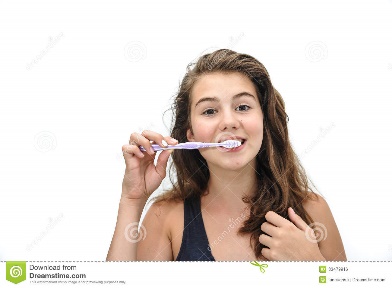 I am a ___________________boy/girl. I live in _______________, _______________ . I live with my _________________________in a _________________ house. I am ______________ years old and I have got __________________ brother, and _________________________sister   I start my day at about _________________________. I get up, go to the bathroom, take a shower, brush my teeth and get dressed. Then I have breakfast and at a ______________________ I leave home and go to school. Classes begin at___________________. I usually have lunch at ___________________at _____________________. After school, at__________________________, I go home. There I do my school homework. At half past seven the family have tea. _____________ boy/girl, so I _____________________________________________________________________   I usually watch TV, videos or socialize on the network for a while after tea and at about __________________the most I brush my teeth again, put on my pajamas and go to bed. I think I am a very __________________ boy/girl.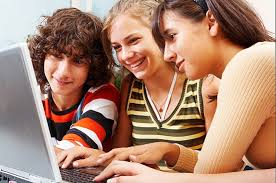 LEARNING OUTCOMES: Show understanding of general and specific ideas in a text related to giving personal  information and daily routines. Write about your daily routine and give personal information.Leer y escribir sobre rutina diaria e información personal.          1. modern___enters   2. older___alone    3. starts___end         4. leaves___old-fasioned   5. begin___unhappy        6. together___younger    7. helpful___finishes  8. happy___unhelpful